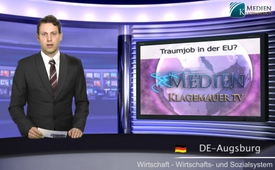 Traumjob in der EU?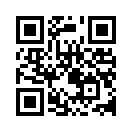 Die EU, ein Land in dem Milch und Honig flieβt? So jedenfalls könnte man es sehen, schaut man auf das Verhältnis von Aufwand und Ertrag ...Die EU, ein Land in dem
Milch und Honig flieβt? So jedenfalls
könnte man es sehen, schaut
man auf das Verhältnis von Aufwand
und Ertrag. Für durchschnittlich
16 Arbeitstage pro
Monat verdient ein EU-Abgeordneter
je nach Rang zwischen
7.000 und 15.000 Euro plus Reisespesen,
Sitzungs- und Taggeld.
Allein das Taggeld beträgt 251
Euro pro Werktag in Brüssel und
summiert sich auf 4.016 Euro im
Monat. Die Mitglieder des EUParlaments
dürfen ihre Mitarbeiter
selbst auswählen. Für damit
verbundene Kosten stehen jedem
nochmals 19.364 Euro/Mt. zur
Verfügung, die aber nicht an sie
selbst ausgezahlt werden. Trotzdem
sollen hier viele Familienmitglieder
mit eingeschleust und
teilweise Scheinverträge abgeschlossen
worden sein. Jedem
Abgeordneten ist obendrein ein
Nebenverdienst erlaubt, was über
die Auslastung eines EU-Abgeordneten
selbstredend Auskunft
gibt. Wer diesen anstrengenden
Job ein paar Jahre gemacht hat
darf sich dann frühzeitig einer
satten Pension erfreuen, die im
Durchschnitt mittlerweile über
der 6.000 Euro-Marke liegt. Immer
mehr Abgeordnete gehen in
Frühpension. Zwischen 2006
und 2008 waren es insgesamt
988 Beamte unter 60 Jahren, 143
gar unter 55 Jahren. Summa summarum
eine gewaltige Versuchung,
nicht nur zur Vetternwirtschaft,
sondern darüber hinaus
auch noch für Schweizer Politiker,
um die Schweiz aus eigensüchtigen
Motiven in die überschuldete
EU zu schleusen.
„Kein gröβeres
Verbrechen gibt es,
als nicht kämpfen wollen,
wo man kämpfen muss.“
Friedrich Wolf, Dramatiker
(1888–1953)von bub.Quellen:http://www.hpmartin.net/print/397http://www.gavagai.de/eu/HHDEU07.htmhttp://www.welt.de/politik/article6588235/EU-Parlament-goennt-sich-mehr-Geld-fuer-Buerokratie.htmlDas könnte Sie auch interessieren:---Kla.TV – Die anderen Nachrichten ... frei – unabhängig – unzensiert ...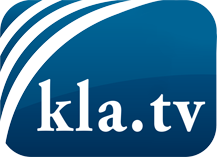 was die Medien nicht verschweigen sollten ...wenig Gehörtes vom Volk, für das Volk ...tägliche News ab 19:45 Uhr auf www.kla.tvDranbleiben lohnt sich!Kostenloses Abonnement mit wöchentlichen News per E-Mail erhalten Sie unter: www.kla.tv/aboSicherheitshinweis:Gegenstimmen werden leider immer weiter zensiert und unterdrückt. Solange wir nicht gemäß den Interessen und Ideologien der Systempresse berichten, müssen wir jederzeit damit rechnen, dass Vorwände gesucht werden, um Kla.TV zu sperren oder zu schaden.Vernetzen Sie sich darum heute noch internetunabhängig!
Klicken Sie hier: www.kla.tv/vernetzungLizenz:    Creative Commons-Lizenz mit Namensnennung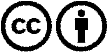 Verbreitung und Wiederaufbereitung ist mit Namensnennung erwünscht! Das Material darf jedoch nicht aus dem Kontext gerissen präsentiert werden. Mit öffentlichen Geldern (GEZ, Serafe, GIS, ...) finanzierte Institutionen ist die Verwendung ohne Rückfrage untersagt. Verstöße können strafrechtlich verfolgt werden.